Joonista sellel lehel toodud lõpetamata kujunditele lisajoon(i) joonlauaga nii, et oskaksid arvutada välja tekkinud kujundi pindala. Pindala leia joonise all. Olemasolevaid külgi pikendada pole lubatud. 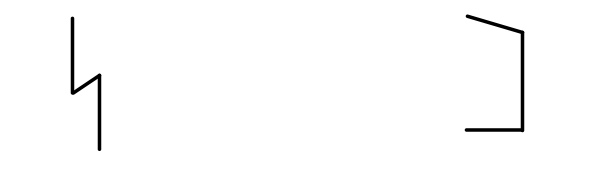 Pindala................................................                                      Pindala................................................ .............................................................                                      .............................................................    Pindala................................................                                      Pindala................................................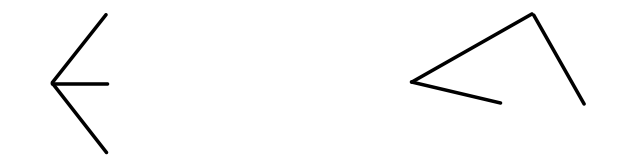 .............................................................                                      .............................................................         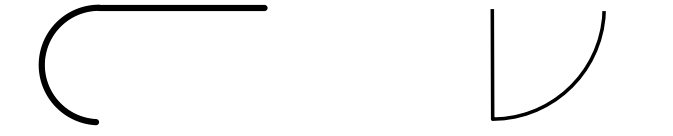 Pindala................................................                                      Pindala................................................ .............................................................                                      .............................................................